Общество с ограниченной ответственностью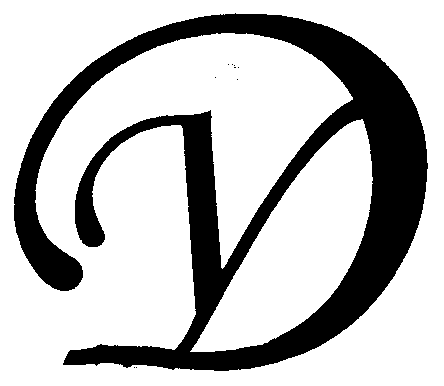 Управляющая организация «Умный дом»Россия, Тверская область, г.Удомля, ул.Попова, д.26, оф.22, тел./факс: (48255) 52571, 54074 моб.тел.: +79157199560,  SIP ID: 0024547683, e-mail: upravdom@udomlya.ru, интернет-сайт: www.udom-lya.ruИЗВЕЩЕНИЕ о проведении комиссионного отбора на выполнение работ по устройству стоянки для личного автотранспорта на придомовой территории жилого дома по пр.Курчатова-12№ п/пНаименованиеСодержаниеПредмет комиссионного отбораПраво заключения договора подряда на выполнение работ по устройству стоянки для личного автотранспорта (парковки) на придомовой территории жилого дома по пр.Энергетиков, д.4а. Объем работ и требования к выполнению работ указаны в техническом задании.Сроки  выполнения работ С момента подписания договора подряда до 30 ноября 2012г.ЗаказчикООО «Управляющая организация «Умный дом»Место нахождения: 171841, Тверская область, г. Удомля, пр.Курчатова, д.10а.Контактное лицо: управляющий Дидиченко Павел Константинович, тел. (848255) 54074.Информационное обеспечениеОфициальным сайтом в сети Интернет для размещения информации о проведении конкурса являются сайт управляющей организации: www.udоm-lya.ruДата опубликования извещения о проведении комиссионного отбора5 октября 2012 годаНачальная (максимальная) цена договора 327042 (триста двадцать семь тысяч сорок два) рубля, включая НДС.Цена договора включает в себя: все расходы, связанные с выполнением работ, включаемые в цену договора, в том числе расходы на перевозку, страхование, уплату таможенных пошлин, налогов и других обязательных платежей.Официальный язык комиссионного отбораРусскийВалюта комиссионного отбораРоссийский рубльИсточник финансирования выполнения работ, форма, срок и порядок оплатыРаботы финансируются за счет средств субсидии по ведомственной целевой программе «Устройство стоянок для личного автотранспорта (парковок) на придомовых территориях многоквартирных жилых домов в городе Удомля на 2012 год» и средств собственников помещений в многоквартирном доме. Оплата производится за фактически выполненные работы в пределах суммы договора по безналичному расчету в течение 15 банковских дней, после подписания Заказчиком акта приемки выполненных работ.Размер и валюта обеспечения заявки на участие в комиссионном отбореНе  требуется   Требования, предъявляемые к участникам комиссионного отбора11.1. Непроведение ликвидации участника комиссионного отбора - юридического лица и отсутствие решения арбитражного суда о признании участника размещения заказа – юридического лица, индивидуального предпринимателя банкротом и об открытии конкурсного производств.11.2. Неприостановление деятельности участника комиссионного отбора в порядке, предусмотренном Кодексом Российской Федерации об административных правонарушениях, на день подачи заявки на участие в аукционе.11.3. Отсутствие у участника комиссионного отбора задолженности по обязательным платежам и просроченной задолженности перед третьими лицами, которая может привести к недобросовестному исполнению обязанностей при выполнении работ по устройству стоянок для личного автотранспорта.Документы, включаемые участником в состав заявки на участие в комиссионном отборе 12.1. Заявка на выполнение работ по прилагаемой форме, содержащая согласие участника размещения заказа на выполнение работ, полное и сокращенное наименование участника комиссионного отбора, почтовый адрес, телефон, адрес электронной почты, прежнее наименование участника комиссионного отбора, если оно было изменено, и дату смены наименования, дату, место и орган регистрации участника комиссионного отбора, банковские реквизиты.12.2. Заверенные копии учредительных и регистрационных документов.12.3. Информацию об опыте работы по аналогичным объектам, отзывы заказчиков по ранее выполненным работам (по желанию заявителя).Количество копий заявки1 (один) оригиналМесто и срок окончания подачи заявок на участие в комиссионном отбореПо адресу Заказчика: 171841, Тверская область, г.Удомля,  пр.Курчатова, д.10а, служба эксплуатации.16-00 (время московское) 09 октября 2012 года.Место, дата и время проведения комиссионного отбораПо адресу Заказчика: 171841, Тверская область, г.Удомля,  пр.Курчатова, д.10а, служба эксплуатации.10-00 (время московское) 10 октября 2012 года.Дата заключения договораВ течение 4 дней после утверждения протокола о результатах комиссионного отбора.Прилагаемая документация17.1. Форма заявки17.2. Техническое задание17.3. Локальная смета17.4. Схема размещения парковки17.5. Проект договора подряда